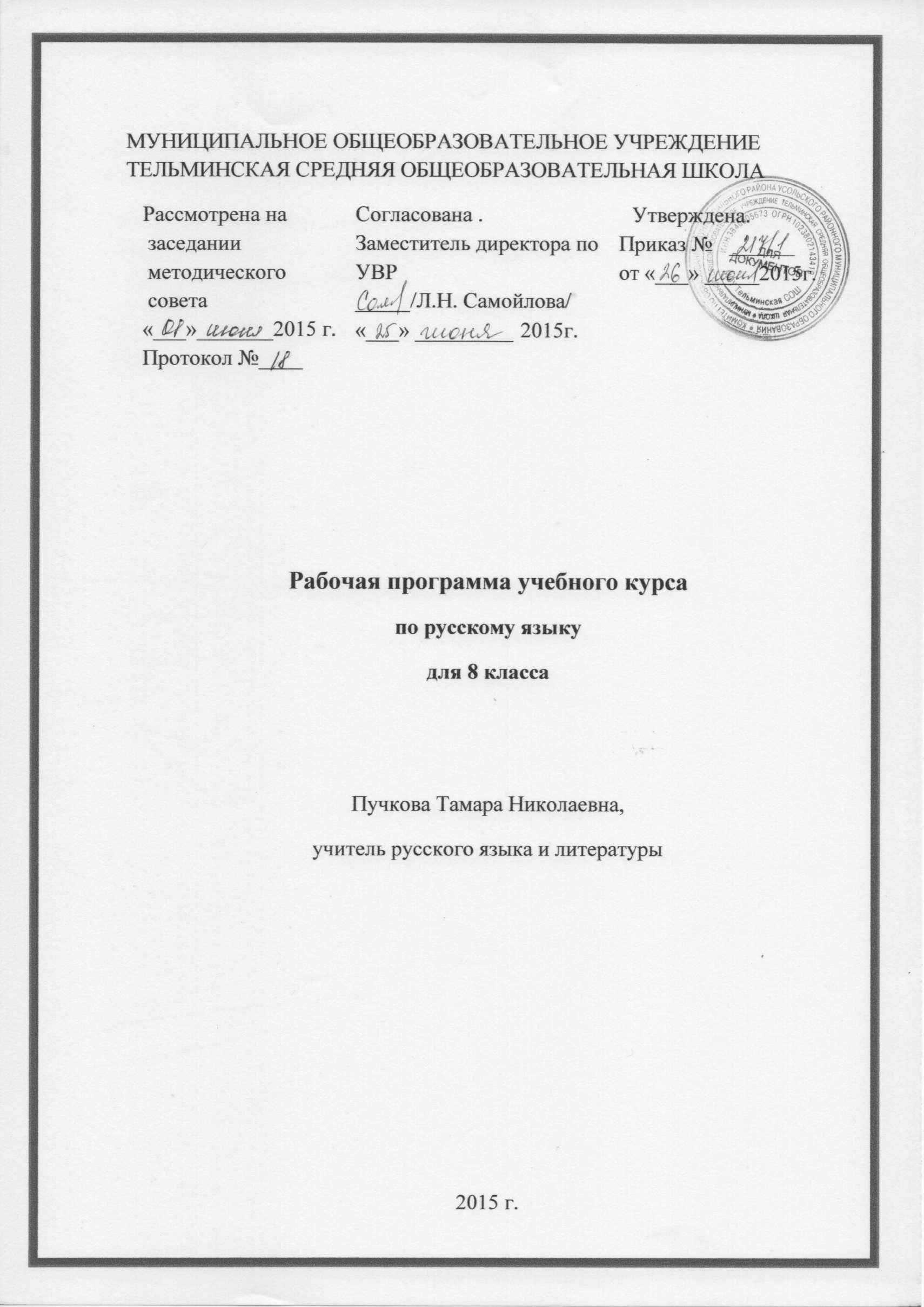 Пояснительная запискаЦели и задачи Цель курса: более глубокое осмысление языковых единиц и закономерностей языка; усилить речевую подготовку учащихся путём включения в курс русского языка системы речеведческих понятий-стилей, типов речи, текста.    Задачи курса:воспитание гражданственности и патриотизма, сознательного отношения к языку как явлению культуры, основному средству общения и получения знаний в разных сферах человеческой деятельности; воспитание интереса и любви к русскому языку;совершенствование речемыслительной деятельности, коммуникативных умений и навыков, обеспечивающих свободное владение русским литературным языком в разных сферах и ситуациях его использования; обогащение словарного запаса и грамматического строя речи учащихся; развитие готовности и способности к речевому взаимодействию и взаимопониманию, потребности к речевому самосовершенствованию;освоение знаний о русском языке, его устройстве и функционировании в различных сферах и ситуациях общения; о стилистических ресурсах русского языка; об основных нормах русского литературного языка; о русском речевом этикете;формирование умений опознавать, анализировать, классифицировать языковые факты, оценивать их с точки зрения нормативности, соответствия ситуации и сфере общения; умений работать с текстом, осуществлять информационный поиск, извлекать и преобразовывать необходимую информацию.Нормативные правовые документы. Настоящая программа по русскому языку для VIII класса создана на основе федерального компонента государственного стандарта основного общего образования. Программа детализирует и раскрывает содержание стандарта, определяет общую стратегию обучения, воспитания и развития учащихся средствами учебного предмета в соответствии с целями изучения русского языка, которые определены стандартом.Рабочая программа составлена на основе « Федерального государственного стандарта общего образования второго поколения. Примерные учебные программы. Русский язык». - М.: Просвещение, 2010.   «Программы  общеобразовательных учреждений по русскому языку   для 5 – 9 классов» М.Т. Баранова, Т.А.Ладыженской, Н.М.Шанского, которая полностью соответствует новым образовательным стандартам по русскому языку. Обоснование выбора данной программы.Программа данных авторов обеспечивает преподавание русского языка на уровне, соответствующем потребностям современного общества, усилить практическую направленность обучения русскому языку, повысить эффективность каждого урока.    Основная особенность курса русского языка по данной программе – его ориентация на интенсивное речемыслительное развитие  ребёнка. Это проявляется прежде всего в целенаправленном формировании всех видов речевой деятельности: умение осмысленно воспринимать устную и письменную речь (слушать и читать), умение правильно, точно, логично и выразительно передавать свои мысли и чувства в письменной и устной  форме (говорить и слушать), а также в развитии врождённого языкового чутья и речемыслительных способностей школьников. Курс отличается ярко выраженной семантической направленностью в изучении грамматико-орфографического материала, усиленным вниманием к особенностям употребления в речи языковых единиц, к эстетической функции изучаемых явлений языка. При этом максимально учитываются закономерности и этапы речевого развития учащихся.     Программа реализует идею межпредметных связей при обучении русскому языку, что способствует развитию умения устанавливать логическую взаимосвязь между явлениями и закономерностями, которые изучаются в школе на уроках по разным предметам. Большое внимание уделено формированию навыков работы с различными видами лингвистических словарей. Курс русского языка для 8 класса  направлен на совершенствование речевой деятельности учащихся на основе овладения знаниями об устройстве русского языка и особенностях его употребления в разных условиях общения, на базе усвоения основных норм русского литературного языка, речевого этикета. Учитывая то, что сегодня обучение русскому языку происходит в сложных условиях, когда снижается общая культура населения, расшатываются нормы литературного языка, в программе усилен аспект культуры речи. Содержание обучения ориентировано на развитие личности ученика, воспитание культурного человека, владеющего нормами литературного языка, способного свободно выражать свои мысли и чувства в устной и письменной форме, соблюдать этические нормы общения. Рабочая  программа предусматривает формирование таких жизненно важных умений, как различные виды чтения, информационная переработка текстов, поиск информации в различных источниках, а также способность передавать ее в соответствии с условиями общения. Доминирующей идеей курса является интенсивное речевое и интеллектуальное развитие учащихся. Русский язык представлен в программе перечнем не только тех дидактических единиц, которые отражают устройство языка, но и тех, которые обеспечивают речевую деятельность. Каждый тематический блок программы включает перечень лингвистических понятий, обозначающих языковые и речевые явления, указывает на особенности функционирования этих явлений и называет основные виды учебной деятельности, которые отрабатываются в процессе изучения данных понятий. Таким образом, программа создает условия для реализации деятельностного подхода к изучению русского языка в школе.Идея взаимосвязи речевого и интеллектуального развития нашла отражение и в структуре программы. Она, как уже отмечено, состоит их трех тематических блоков. В первом представлены дидактические единицы, обеспечивающие формирование навыков речевого общения; во втором – дидактические единицы, которые отражают устройство языка и являются базой для развития речевой компетенции учащихся; в третьем – дидактические единицы, отражающие историю и культуру народа и обеспечивающие культурно-исторический компонент курса русского языка в целом.Указанные блоки в учебном процессе неразрывно взаимосвязаны или интегрированы. Процессы осознания языковой системы и личный опыт использования языка в определенных условиях, ситуациях общения оказываются неразрывно связанными друг с другом. Место и роль учебного курса.Направленность курса на интенсивное речевое и интеллектуальное развитие создает условия и для реализации надпредметной функции, которую русский язык выполняет в системе школьного образования. В процессе обучения ученик получает возможность совершенствовать общеучебные умения, навыки, способы деятельности, которые базируются на видах речевой деятельности и предполагают развитие речемыслительных способностей. В процессе изучения русского (родного) языка совершенствуются и развиваются следующие общеучебные умения: коммуникативные (владение всеми видами речевой деятельности и основами культуры устной и письменной речи, базовыми умениями и навыками использования языка в жизненно важных для учащихся сферах и ситуациях общения), интеллектуальные (сравнение и сопоставление, соотнесение, синтез, обобщение, абстрагирование, оценивание и классификация), информационные (умение осуществлять библиографический поиск, извлекать информацию из различных источников, умение работать с текстом), организационные (умение формулировать цель деятельности, планировать ее, осуществлять самоконтроль, самооценку, самокоррекциюФедеральный базисный (образовательный) учебный план для образовательных учреждений Российской Федерации (вариант 1) предусматривает обязательное изучение русского (родного) языка на этапе основного общего образования в объёме 735 ч. В том числе: в 8 классе — 102 ч., 3 часа в неделю.В том числе на контрольные работы разного вида отведено 12 часов. По объективным причинам количество часов может быть не выдано, но программа будет выполнена за счёт резервных часов, объединения тем, уменьшения часов на повторение. Формы организации учебного процесса:групповые, индивидуально-групповые, фронтальные, классные и внеклассные.Технологии обучения.Современное традиционное обучение, педагогика сотрудничества интенсификация обучения на основе схемных и знаковых моделей учебного материала (В. Ф. Шаталов) уровневая дифференциация коллективный способ обучения технология групповой деятельностиздоровье сберегающие технологииВиды и формы контроляКонтрольные диктанты, тесты, контрольные работы, сочинения, изложения, зачёты, самостоятельные работы, проверочные работы.Планируемый уровень подготовки. Предметными результатами освоения выпускниками основной школы программы по русскому (родному) языку являются:.   Учащиеся должны знать определения основных изученных в VIII классе языковых явлений, речеведческих понятий, пунктуационных правил, обосновывать свои ответы, приводя нужные примеры.II.   К концу VIII класса учащиеся должны овладеть следующими умениями   и    навыками:—   производить синтаксический разбор словосочетаний, простых двусоставных и односоставных предложений, предложений с прямой речью;— составлять простые двусоставные и односоставные предложения, осложненные однородными и обособленными членами, вводными словами (и предложениями), обращениями;—   пользоваться синтаксическими синонимами в соответствии с содержанием и стилем речи;—   соблюдать нормы литературного языка в пределах изученного материала.По пунктуации. Находить в предложении смысловые отрезки, которые необходимо выделять знаками препинания, обосновывать выбор знаков препинания и расставлять их в предложениях в соответствии с изученными правилами. Ставить знаки препинания в простых предложениях с однородными членами, при обособленных второстепенных и уточняющих членах предложения, в предложениях с прямой и косвенной речью, при цитировании, при обращениях, междометиях, вводных словах и предложениях. Ставить тире в нужных случаях между подлежащими и сказуемыми.По орфографии. Находить в словах изученные орфограммы, обосновывать их выбор, правильно писать слова с изученными орфограммами. Правильно писать изученные в VIII классе слова с непроверяемыми орфограммами.По связной речи. Определять тип и стиль текста. Подробно и выборочно излагать повествовательные тексты с элементами описания местности, памятников. Писать сочинения-описания (сравнительная характеристика знакомых лиц; описание местности, памятника культуры или истории), сочинения-рассуждения на морально-этические темы. Совершенствовать изложение и сочинение в соответствии с темой, основной мыслью и стилем, находить и исправлять различные языковые ошибки. Уметь просто и в то же время выразительно выступать перед слушателями по общественно важным проблемам.Личностными результатами освоения выпускниками программы по русскому языку являются:понимание русского языка как одной из основных национально-культурных ценностей русского народа; определяющей роли родного языка в развитии интеллектуальных, творческих способностей и моральных качеств личности; его значения в процессе получения школьного образования;осознание эстетической ценности русского языка; уважительное отношение к родному языку, гордость за него; потребность сохранить чистоту русского языка как явления национальной культуры; стремление к речевому самосовершенствованию;достаточный объём словарного запаса и усвоенных грамматических средств для свободного выражения мыслей и чувств в процессе речевого общения; способность к самооценке на основе наблюдения за собственной речью.Метапредметными результатами освоения программы по русскому  языку являются:владение всеми видами речевой деятельности:применение приобретённых знаний, умений и навыков в повседневной жизни; способность использовать родной язык как средство получения знаний по другим учебным предметам, применять полученные знания, умения и навыки анализа языковых явлений на межпредметном уровне (на уроках иностранного языка, литературы и др.);коммуникативно целесообразное взаимодействие с окружающими людьми в процессе речевого общения, совместного выполнения какой-либо задачи, участия в спорах, обсуждениях; овладение национально-культурными нормами речевого поведения в различных ситуациях формального и неформального межличностного и межкультурного общения.Учебно- методический комплект.Русский язык:  учебник для   8 класса общеобразовательных учреждений/ Л. А Тростенцова, Т. А. Ладыженская, А.Д. Дейкина, О. М. Александрова – М. : Просвещение, 2015 г.Содержание курсаСодержание, обеспечивающее формирование коммуникативной компетенцииРаздел 1. Речь и речевое общениеРечь и речевое общение. Речевая ситуация. Речь устная и письменная. Речь диалогическая и монологическая. Монолог и его виды. Диалог и его виды.Осознание основных особенностей устной и письменной речи; анализ образцов устной и письменной речи. Различение диалогической и монологической речи. Владение различными видами монолога и диалога. Понимание коммуникативных целей и мотивов говорящего в разных ситуациях общения. Владение нормами речевого поведения в типичных ситуациях формального и неформального межличностного общения.Раздел 2. Речевая деятельностьВиды речевой деятельности: чтение, аудирование (слушание), говорение, письмо.Культура чтения, аудирования, говорения и письма.Овладение основными видами речевой деятельности. Адекватное понимание основной и дополнительной информации текста, воспринимаемого зрительно или на слух. Передача содержания прочитанного или прослушанного текста в сжатом или развёрнутом виде в соответствии с ситуацией речевого общения. Овладение практическими умениями просмотрового, ознакомительного, изучающего чтения, приёмами работы с учебной книгой и другими информационными источниками. Овладение различными видами аудирования. Изложение содержания прослушанного или прочитанного текста (подробное, сжатое, выборочное).Создание устных и письменных монологических, а также устных диалогических высказываний разной коммуникативной направленности с учётом целей и ситуации общения. Отбор и систематизация материала на определённую тему; поиск, анализ и преобразование информации, извлечённой из различных источников.Раздел 3. ТекстПонятие текста, основные признаки текста (членимость, смысловая цельность, связность). Тема, основная мысль текста. Микротема текста.Средства связи предложений и частей текста. Абзац как средство композиционно-стилистического членения текста.Функционально-смысловые типы речи: описание, повествование, рассуждение. Структура текста. План текста и тезисы как виды информационной переработки текста.Анализ текста с точки зрения его темы, основной мысли, структуры, принадлежности к функционально-смысловому типу речи. Деление текста на смысловые части и составление плана.Определение средств и способов связи предложений в тексте. Анализ языковых особенностей текста. Выбор языковых средств в зависимости от цели, темы, основной мысли и ситуации общения. Создание текстов различного типа, стиля, жанра. Соблюдение норм построения текста (логичность, последовательность, связность, соответствие теме и др.). Оценивание и редактирование устного и письменного речевого высказывания.Раздел 4. Функциональные разновидности языкаФункциональные разновидности языка: разговорный язык; функциональные стили: научный, публицистический, официально-деловой; язык художественной литературы.Основные жанры научного (отзыв, выступление, доклад), публицистического (выступление, интервью), официально-делового (расписка, доверенность, заявление) стилей, разговорной речи (рассказ, беседа).Установление принадлежности текста к определённой функциональной разновидности языка. Создание письменных высказываний разных стилей, жанров и типов речи: тезисы, отзыв, письмо, расписка, доверенность, заявление; повествование, описание, рассуждение. Выступление перед аудиторией сверстников с небольшими сообщениями, докладом.Содержание, обеспечивающее формирование языковой и лингвистической (языковедческой) компетенцийРаздел 5. Общие сведения о языке1. Русский язык — национальный язык русского народа, государственный язык Российской Федерации и язык межнационального общения. Русский язык в современном мире.Русский язык как развивающееся явление. Формы функционирования современного русского языка: литературный язык, диалекты, просторечие, профессиональные разновидности, жаргон.Русский язык — язык русской художественной литературы. Основные изобразительные средства русского языка.Лингвистика как наука о языке.Основные разделы лингвистики.Выдающиеся отечественные лингвисты.Осознание важности коммуникативных умений в жизни человека, понимание роли русского языка в жизни общества и государства в современном мире.Понимание различий между литературным языком и диалектами, просторечием, профессиональными разновидностями языка, жаргоном.Осознание красоты, богатства, выразительности русского языка. Наблюдение за использованием изобразительных средств языка в художественных текстах.Раздел 6. Фонетика и орфоэпияФонетика как раздел лингвистики.Звук как единица языка. Система гласных звуков. Система согласных звуков. Изменение звуков в речевом потоке. Элементы фонетической транскрипции. Слог. Ударение.Орфоэпия как раздел лингвистики. Основные правила нормативного произношения и ударения.Орфоэпический словарь.Совершенствование навыков различения ударных и безударных гласных, звонких и глухих, твёрдых и мягких согласных. Объяснение с помощью элементов транскрипции особенностей произношения и написания слов. Проведение фонетического разбора слов.Нормативное произношение слов. Оценка собственной и чужой речи с точки зрения орфоэпической правильности.Применение фонетико-орфоэпических знаний и умений в собственной речевой практике.Использование орфоэпического словаря для овладения произносительной культурой.Раздел 7. ГрафикаГрафика как раздел лингвистики. Соотношение звука и буквы. Обозначение на письме твёрдости и мягкости согласных. Способы обозначения [J’].Совершенствование навыков сопоставления звукового и буквенного состава слова. Использование знания алфавита при поиске информации в словарях, справочниках, энциклопедиях, в СМС-сообщениях.Раздел 8. Морфемика и словообразованиеМорфемика как раздел лингвистики. Морфема как минимальная значимая единица языка.Словообразующие и формообразующие морфемы. Окончание как формообразующая морфема.Приставка, суффикс как словообразующие морфемы.Корень. Однокоренные слова. Чередование гласных и согласных в корнях слов. Варианты морфем.Возможность исторических изменений в структуре слова. Понятие об этимологии. Этимологический словарь.Словообразование как раздел лингвистики. Исходная (производящая) основа и словообразующая морфема.Основные способы образования слов: приставочный, суффиксальный, приставочно-суффиксальный, бессуффиксный; сложение и его виды; переход слова из одной части речи в другую; сращение сочетания слов в слово. Словообразовательная пара, словообразовательная цепочка. Словообразовательное гнездо слов.Словообразовательный и морфемный словари.Осмысление морфемы как значимой единицы языка. Осознание роли морфем в процессах формо- и словообразования.Определение основных способов словообразования, построение словообразовательных цепочек слов.Применение знаний и умений по морфемике и словообразованию в практике правописания.Использование словообразовательного, морфемного и этимологического словарей при решении разнообразных учебных задач.Раздел 9. Лексикология и фразеологияЛексикология как раздел лингвистики. Слово как единица языка. Лексическое значение слова.Однозначные и многозначные слова; прямое и переносное значения слова. Переносное значение слов как основа тропов.Тематические группы слов. Толковые словари русского языка.Синонимы. Антонимы. Омонимы. Словари синонимов и антонимов русского языка.Лексика русского языка с точки зрения её происхождения: исконно русские и заимствованные слова. Словари иностранных слов.Лексика русского языка с точки зренйя её активного и пассивного запаса. Архаизмы, историзмы, неологизмы. Словари устаревших слов и неологизмов.Лексика русского языка с точки зрения сферы её употребления. Общеупотребительные слова. Диалектные слова. Термины и профессионализмы. Жаргонная лексика.Стилистические пласты лексики.Фразеология как раздел лингвистики. Фразеологизмы. Пословицы, поговорки, афоризмы, крылатые слова. Фразеологические словари.Разные виды лексических словарей и их роль в овладении словарным богатством родного языка.Дифференциация лексики по типам лексического значения с точки зрения её активного и пассивного запаса, происхождения, сферы употребления, экспрессивной окраски и стилистической принадлежности.Употребление лексических средств в соответствии со значением и ситуацией общения. Оценка своей и чужой речи с точки зрения точного, уместного и выразительного словоупотребления.Проведение лексического разбора слов.Извлечение необходимой информации из лексических словарей различных типов (толкового словаря, словарей синонимов, антонимов, устаревших слов, иностранных слов, фразеологического словаря и др.) и использование её в различных видах деятельности.Раздел 10. МорфологияМорфология как раздел грамматики.Части речи как лексико-грамматические разряды слов. Система частей речи в русском языке.Самостоятельные (знаменательные) части речи. Общее грамматическое значение, морфологические и синтаксические свойства имени существительного, имени прилагательного, имени числительного, местоимения, глагола, наречия. Место причастия, деепричастия, слов категории состояния в системе частей речи.Служебные части речи, их разряды по значению, структуре и синтаксическому употреблению.Междометия и звукоподражательные слова.Омонимия слов разных частей речи.Словари грамматических трудностей.Распознавание частей речи по грамматическому значению, морфологическим признакам и синтаксической роли. Проведение морфологического разбора слов разных частей речи. Нормативное употребление форм слов различных частей речи.Применение морфологических знаний и умений в практике правописания.Использование словарей грамматических трудностей в речевой практике.Раздел 11. СинтаксисСинтаксис как раздел грамматики. Словосочетание и предложение как единицы синтаксиса.Словосочетание как синтаксическая единица, типы словосочетаний. Виды связи в словосочетании.Виды предложений по цели высказывания и эмоциональной окраске. Грамматическая основа предложения, главные и второстепенные члены, способы их выражения. Виды сказуемого.Структурные типы простых предложений: двусоставные и односоставные, распространённые и нераспространённые, предложения осложненной и неосложнённой структуры, полные и неполные.Виды односоставных предложений.Предложения осложнённой структуры. Однородные члены предложения, обособленные члены предложения, обращение, вводные и вставные конструкции.Классификация сложных предложений. Средства выражения синтаксических отношений между частями сложного предложения. Сложные предложения союзные (сложносочинённые, сложноподчинённые) и бессоюзные. Сложные предложения с различными видами связи.Способы передачи чужой речи.Проведение синтаксического разбора словосочетаний и предложений разных видов. Анализ разнообразных синтаксических конструкций и правильное употребление их в речи. Оценка собственной и чужой речи с точки зрения правильности, уместности и выразительности употребления синтаксических конструкций. Применение синтаксических знаний и умений в практике правописания.Раздел 12. Правописание: орфография и пунктуацияОрфография как система правил правописания. Понятие орфограммы.Правописание гласных и согласных в составе морфем. Правописание ъ и ь.Слитные, дефисные и раздельные написания. Употребление прописной и строчной буквы. Перенос слов.Орфографические словари и справочники. Пунктуация как система правил правописания. Знаки препинания и их функции. Одиночные и парные знаки препинания.Знаки препинания в конце предложения.Знаки препинания в простом неосложнённом предложенииЗнаки препинания в простом осложнённом предложении.Знаки препинания в сложном предложении: сложносочинённом, сложноподчинённом, бессоюзном, а также в сложном предложении с разными видами связи.Знаки препинания при прямой речи и цитировании, в диалоге. Сочетание знаков препинания.Овладение орфографической и пунктуационной зоркостью. Соблюдение основных орфографических и пунктуационных норм в письменной речи. Опора на фонетический,морфемно-словообразовательный и морфологический анализ при выборе правильного написания слова. Опора на грамматико-интонационный анализ при объяснении расстановки знаков препинания в предложении.Использование орфографических словарей и справочников по правописанию.Содержание, обеспечивающее формирование культуроведческой компетенцииРаздел 13. Язык и культураВзаимосвязь языка и культуры, истории народа. Русский речевой этикет.Выявление единиц языка с национально-культурным компонентом значения. Уместное использование правил русского речевого этикета в учебной деятельности и повседневной жизни.Приложение Календарно- тематический план( 102)Учебно-методическое и материально-техническое обеспечение образовательного процессаСписок литературыОбязательнаяГосударственный стандарт основного общего образования по русскому языку;Программа основного общего образования по русскому языку для общеобразовательных учреждений с русским языком обучения.;Концепция модернизации Российского образования;Требования к оснащению образовательного процесса в соответствии с содержательным наполнением учебных предметов Федерального компонента государственного стандарта общего образования;Методическое письмо о преподавании учебного предмета «Русский (родной) язык в условиях введения федерального компонента государственного стандарта общего образования»;Требования к оснащению образовательного процесса в соответствии с содержательным наполнением учебных предметов Федерального компонента Государственного стандарта  Русский язык: учебник для 8 класса общеобразовательных учреждений.  Т.А.Ладыженская, Л.А Тростенцова и др.;научн. ред.Н.М.Шанский. – М.:Просвещение, 2015 г.ДополнительнаяБаранов М. Т. Русский язык: Справочные материалы / М. Т. Баранов, Т. А. Костяева, А. В. Прудникова; под ред. Н. М. Шанского.— 10-е изд.,— М., 2007.Ожегов С. И.  Толковый словарь русского языка: /Под ред. Н. Ю. Шведовой. – М.: Рус. яз., 2003Пустовалов П.С. . Сборник текстов для изложений в 5-9  классах.-М.:Просвещение, 2010.Розенталь Д.Э. Справочник по орфографии и пунктуации.- Челябинск: Юж.-Урал.кн.изд-во., 1994.;Розенталь Д.Э., Теленкова М.А. Словарь трудностей русского языка: Ок. 30000 слов.- 4-е изд., стереотип.-М.: Рус.яз.,1985.Ткаченко Н.Г.  Тесты по грамматике русского языка:ч.1, 2.-М.:Айрис, .Компьютер.                    Интернет-ресурсыГрамота.Ру: справочно-информационный портал «Русский язык» http://www.gramota.ru Крылатые слова и выражения   http://slova.ndo.ruКультура письменной речи   http://www.gramma.ruМир слова русского   http://www.rusword.orgОсновные правила грамматики русского языка  http://www.stihi-rus.ru/pravila.htm Российское общество преподавателей русского языка и литературы: портал «Русское слово»   http://www.ropryal.ru fcior.edu.ru school-collection.ru№п/п№ в темеТема урокаКоличество часовСроки Сроки Тип урокаФормы и виды контроляПримечания №п/п№ в темеТема урокаКоличество часовПо плануфактическиТип урокаФормы и виды контроляПримечания 11Функции русского языка в современном мире11неделясентябряУсвоение новых знаний и уменийСамостоятельная работаПовторение изученного в 5-7 классах (6+2Р)Повторение изученного в 5-7 классах (6+2Р)Повторение изученного в 5-7 классах (6+2Р)Повторение изученного в 5-7 классах (6+2Р)Повторение изученного в 5-7 классах (6+2Р)Повторение изученного в 5-7 классах (6+2Р)Повторение изученного в 5-7 классах (6+2Р)Повторение изученного в 5-7 классах (6+2Р)Повторение изученного в 5-7 классах (6+2Р)21Знаки препинания. Их функции11неделясентябряАктуализация знаний и уменийУстный диктант.32Сложное и простое предложение11неделясентябряАктуализация знаний и уменийТест 43НН и Н в суффиксах разных частей речи12 неделя сентябряАктуализация знаний и уменийМини-диктант51РСжатое изложение  12 неделя сентябряУрок комплексного применения знаний и уменийИзложение 64Слитное и раздельное написание НЕ12 неделя сентября3 неделя сентябряАктуализация знаний и уменийПунктуационный разбор.75Служебные части речи.12 неделя сентября3 неделя сентябряАктуализация  знаний и уменийТест 86Контрольный диктант «В горах»12 неделя сентября3 неделя сентябряУрок  контроля знаний и уменийДиктант 92РТекст как единица языка13 неделя сентябряУсвоение новых знаний и уменийАнализ текстаСловосочетание  (4+1 Р)Словосочетание  (4+1 Р)Словосочетание  (4+1 Р)Словосочетание  (4+1 Р)Словосочетание  (4+1 Р)Словосочетание  (4+1 Р)Словосочетание  (4+1 Р)Словосочетание  (4+1 Р)Словосочетание  (4+1 Р)101Словосочетание. Грамматическое значение.13  неделя сентябряУсвоение новых знаний и уменийТест.112Связь слов в словосочетании13  неделя сентябряУсвоение новых знаний и уменийТест.123Связь слов в словосочетании13  неделя сентябряУрок  комплексного применения знаний и уменийМини-диктант134Синтаксический разбор словосочетания14 неделя сент.Усвоение новых знаний и уменийТест 141РСтруктура экзаменационного сочинения1Усвоение новых знаний и уменийЗачёт Простое предложение (3+1)Простое предложение (3+1)Простое предложение (3+1)Простое предложение (3+1)Простое предложение (3+1)Простое предложение (3+1)Простое предложение (3+1)Простое предложение (3+1)Простое предложение (3+1)151Грамматическое значение предложения14 неделя сентУсвоение новых знаний и уменийАнализ текста162Интонация предложения11 неделя октябряУсвоение новых знаний и уменийТест 171РОписание памятника культуры11 неделя октябряУрок  комплексного применения знаний и уменийСочинение 183Порядок слов в предложении11 неделя октябряУсвоение новых знаний и уменийТест Главные члены предложения (9+1)Главные члены предложения (9+1)Главные члены предложения (9+1)Главные члены предложения (9+1)Главные члены предложения (9+1)Главные члены предложения (9+1)Главные члены предложения (9+1)Главные члены предложения (9+1)Главные члены предложения (9+1)191Подлежащее 12 неделя октябряУсвоение новых знаний и уменийТест 202Простое глагольное сказуемое 12 неделя октябряУсвоение новых знаний и уменийПроверка знаний ТМ213Составное глагольное сказуемое12 неделя октябряУсвоение новых знаний и уменийЗачёт 224Составное глагольное сказуемое13 неделя октябряУрок  комплексного применения знаний и уменийПроверка знаний ТМ Тест 235Составное именное сказуемое13 неделя октябряУсвоение новых знаний и умений246Составное именное сказуемое1Усвоение новых знаний и уменийТест 251РСочинение (по технологии ОГЭ)14 неделя октябряУрок  комплексного применения знаний и уменийПроверка знаний ТМ267Тире между подлежащим и сказуемым 14 неделя октябряУсвоение новых знаний и уменийПроверка знаний ТМ278Тире между подлежащим и сказуемым 14 неделя октябряУрок  комплексного применения знаний и уменийПроверка знаний ТМ289Контрольная работа «Главные члены предложения»12 неделя ноябряУрок  контроля знаний и уменийТест Второстепенные члены предложения (7+2)Второстепенные члены предложения (7+2)Второстепенные члены предложения (7+2)Второстепенные члены предложения (7+2)Второстепенные члены предложения (7+2)Второстепенные члены предложения (7+2)Второстепенные члены предложения (7+2)Второстепенные члены предложения (7+2)Второстепенные члены предложения (7+2)291РСочинение –описание памятника1Урок  комплексного применения знаний и уменийСочинение 301Дополнение 1Усвоение новых знаний и уменийТест 312Определение 13 неделя ноября Усвоение новых знаний и уменийАнализ текста 323Приложение 13 неделя ноября Усвоение новых знаний и уменийПроверка знания правила334Приложение 1Урок  комплексного применения знаний и уменийПроверка знания правила 345Обстоятельство 14 неделя ноябряУсвоение новых знаний и уменийЗачёт356Второстепенные члены предложения14 неделя ноябряУрок актуализации  знаний и уменийТест 367Контрольная работа «Двусоставное предложение»14 неделя ноябряУрок  контроля знаний и уменийТест 372РХарактеристика человека11 неделя декабря Усвоение новых знаний и уменийизложениеОдносоставное предложение (7+1)Односоставное предложение (7+1)Односоставное предложение (7+1)Односоставное предложение (7+1)Односоставное предложение (7+1)Односоставное предложение (7+1)Односоставное предложение (7+1)Односоставное предложение (7+1)Односоставное предложение (7+1)381Назывное предложение 1Усвоение новых знаний и уменийЗачёт 392Определённо-личное предложение 1Усвоение новых знаний и уменийПроверка знания правила 403Неопределённо -личное предложение 12 неделя декабряУсвоение новых знаний и уменийПроверка знания правила411РСжатое изложение (по технологии ОГЭ)1Тест 424Обобщённо-личное предложение 1Усвоение новых знаний и уменийТест  435Безличные предложения13 неделя декабряУрок  комплексного применения знаний и умений Разборы 446Безличные предложения13 неделя декабряУсвоение новых знаний и уменийТест 457Односоставные предложения13 неделя декабряУрок актуализации  знаний и уменийЗачёт 461Неполные предложения 14 неделя декабряУсвоение новых знаний и уменийУстный опрос472Контрольная работа «Односоставные предложения»1Урок  контроля знаний и уменийТест481РРассуждение 1Урок  комплексного применения знаний и умений Анализ текста Однородные члены предложения  (12+2)Однородные члены предложения  (12+2)Однородные члены предложения  (12+2)Однородные члены предложения  (12+2)Однородные члены предложения  (12+2)Однородные члены предложения  (12+2)Однородные члены предложения  (12+2)Однородные члены предложения  (12+2)Однородные члены предложения  (12+2)491Однородные члены предложения11 неделя декабряУсвоение новых знаний и уменийРазборы 502Однородные и неоднородные определения 11 неделя декабряУсвоение новых знаний и уменийПроверка знания правила513Однородные и неоднородные определения 11 неделя декабряУрок  комплексного применения знаний и умений Тест 521РСжатое изложение 11 неделя декабряУрок  комплексного применения знаний и умений Изложение 534Союзы про однородных членах предложения 11 неделя декабряУсвоение новых знаний и уменийСамостоятельная работа. Зачёт  54-565-7Союзная связь однородных членов предложения 32 неделя декабряУрок  комплексного применения знаний и умений Проверка знания правила. Зачёт 578Обобщающие слова при однородных членах12 неделя декабряУсвоение новых знаний и уменийТест . 58-599-10Знаки препинания  при обобщающем слове22 неделя декабряУрок  комплексного применения знаний и умений Самостоятельная работа  602РСочинение- рассуждение2 неделя декабряУрок  комплексного применения знаний и умений Сочинение 6111Однородные члены предложения12 неделя декабряУрок актуализации  знаний и уменийПроверка знания ТМ6212Контрольный диктант «Преобразователь природы»1Урок  контроля знаний и уменийДиктант Обособленные члены предложения (18+2)Обособленные члены предложения (18+2)Обособленные члены предложения (18+2)Обособленные члены предложения (18+2)Обособленные члены предложения (18+2)Обособленные члены предложения (18+2)Обособленные члены предложения (18+2)Обособленные члены предложения (18+2)631Понятие об обособлении1Усвоение новых знаний и уменийРазборы 642Обособленные определения 1Усвоение новых знаний и уменийУстный диктант 653Обособленные определения 13 неделя декабряУрок  комплексного применения знаний и уменийТест 664Обособленные приложения 1Усвоение новых знаний и уменийПунктуационный разбор 67-685-6Обособленные приложения 2Урок  комплексного применения знаний и уменийМини –диктант 697Обособленные обстоятельства1Усвоение новых знаний и уменийЗачёт 701РРассуждение на дискуссионную тему(п. 49)1Урок  комплексного применения знаний и уменийИзложение 71-728-9Обособленные обстоятельства2Урок  комплексного применения знаний и уменийПроверка знания ТМ. Тест  7310Обособление существительных с предлогами1Усвоение новых знаний и уменийУстный диктант Зачёт    7411Обособленные члены предложения1Урок актуализации  знаний и уменийТест7512Контрольный диктант «Осень в кедровом лесу»1Урок  контроля знаний и уменийДиктант 762РСочинение-характеристика человека 1Урок  комплексного применения знаний и уменийСочинение 7713Уточняющие члены предложения1Усвоение новых знаний и уменийУстный диктант 7814Уточняющие обстоятельства1Усвоение новых знаний и уменийРазборы 7915Уточняющие дополнения 1Усвоение новых знаний и уменийТест 8016Уточняющие приложения 1Усвоение новых знаний и уменийПроверка знания ТМ8117Уточняющие члены предложения1Урок актуализации  знаний и уменийЗачёт 8218Контрольный диктант «На зимовке»1Урок  контроля знаний и уменийДиктант Обращения, вводные слова и междометия (9+1)Обращения, вводные слова и междометия (9+1)Обращения, вводные слова и междометия (9+1)Обращения, вводные слова и междометия (9+1)Обращения, вводные слова и междометия (9+1)Обращения, вводные слова и междометия (9+1)Обращения, вводные слова и междометия (9+1)Обращения, вводные слова и междометия (9+1)Обращения, вводные слова и междометия (9+1)831Обращение 1Усвоение новых знаний и уменийРазборы 842Обращение 1Урок  комплексного применения знаний и умений Тест 853Вводные слова 1Усвоение новых знаний и уменийзачёт864Вводные слова 1Урок  комплексного применения знаний и умений Проверка знания ТМ875Вводные предложения 1Усвоение новых знаний и уменийУстный диктант 886Вставные конструкции1Усвоение новых знаний и уменийКомментированное письмо897Вставные конструкции1Урок  комплексного применения знаний и умений Мини- диктант 908Междометия в предложении1Урок актуализации  знаний и уменийЗачёт 919Контрольный диктант «На плато Устюрт»1Урок  контроля знаний и уменийДиктант 921РСжатое изложение (по технологии ГИА)1Урок  комплексного применения знаний и умений Изложение Прямая и косвенная речь (6+1)Прямая и косвенная речь (6+1)Прямая и косвенная речь (6+1)Прямая и косвенная речь (6+1)Прямая и косвенная речь (6+1)Прямая и косвенная речь (6+1)Прямая и косвенная речь (6+1)Прямая и косвенная речь (6+1)Прямая и косвенная речь (6+1)931Прямая речь1Усвоение новых знаний и уменийПунктуационный разбор 942Знаки препинания при прямой речи1Усвоение новых знаний и уменийПроверка знания правила953Знаки препинания при прямой речи1Урок  комплексного применения знаний и уменийТест.964Предложения с косвенной речью1Усвоение новых знаний и уменийЗачёт 975Цитаты.1Усвоение новых знаний и уменийПроверка знания правила986Контрольная работа1Урок  контроля знаний и уменийТест 991РРассказ (п. 71)1Урок  комплексного применения знаний и уменийАнализ текстаПовторение и систематизация пройденного в 8 классе (3)Повторение и систематизация пройденного в 8 классе (3)Повторение и систематизация пройденного в 8 классе (3)Повторение и систематизация пройденного в 8 классе (3)Повторение и систематизация пройденного в 8 классе (3)Повторение и систематизация пройденного в 8 классе (3)Повторение и систематизация пройденного в 8 классе (3)Повторение и систематизация пройденного в 8 классе (3)Повторение и систематизация пройденного в 8 классе (3)1001Односоставные предложения1Урок актуализации  знаний и уменийЗачёт Мини- диктант 1012Вводные слова и предложения1Урок актуализации  знаний и уменийОрфографический разбор 1023Обособления 1Урок актуализации  знаний и уменийТест 